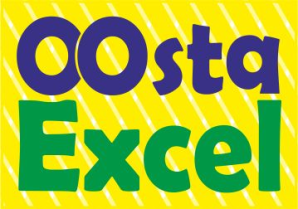 OOstaExcel.ir
J. Abbasi SyookiOOstaExcel.ir
J. Abbasi SyookiOOstaExcel.ir
J. Abbasi SyookiOOstaExcel.ir
J. Abbasi SyookiOOstaExcel.ir
J. Abbasi Syookiدهدهیاُکتالهگزادسیمالباینرینشانه
(کاراکتر)HTML NumberHTML Nameتوضیح0000NUL&#000;Null char1111SOH&#001;Start of Heading22210STX&#002;Start of Text33311ETX&#003;End of Text444100EOT&#004;End of Transmission555101ENQ&#005;Enquiry666110ACK&#006;Acknowledgment777111BEL&#007;Bell81081000BS&#008;Back Space91191001HT&#009;Horizontal Tab10120A1010LF&#010;Line Feed11130B1011VT&#011;Vertical Tab12140C1100FF&#012;Form Feed13150D1101CR&#013;Carriage Return14160E1110SO&#014;Shift Out / X-On15170F1111SI&#015;Shift In / X-Off16201010000DLE&#016;Data Line Escape17211110001DC1&#017;Device Control 1 (oft. XON)18221210010DC2&#018;Device Control 219231310011DC3&#019;Device Control 3 (oft. XOFF)20241410100DC4&#020;Device Control 421251510101NAK&#021;Negative Acknowledgement22261610110SYN&#022;Synchronous Idle23271710111ETB&#023;End of Transmit Block24301811000CAN&#024;Cancel25311911001EM&#025;End of Medium26321A11010SUB&#026;Substitute27331B11011ESC&#027;Escape28341C11100FS&#028;File Separator29351D11101GS&#029;Group Separator30361E11110RS&#030;Record Separator31371F11111US&#031;Unit Separator324020100000&#32;Space334121100001!&#33;Exclamation mark344222100010"&#34;&quot;Double quotes (or speech marks)354323100011#&#35;Number364424100100$&#36;Dollar374525100101%&#37;Procenttecken384626100110&&#38;&amp;Ampersand394727100111'&#39;Single quote405028101000(&#40;Open parenthesis (or open bracket)415129101001)&#41;Close parenthesis (or close bracket)42522A101010*&#42;Asterisk43532B101011+&#43;Plus44542C101100,&#44;Comma45552D101101-&#45;Hyphen46562E101110.&#46;Period, dot or full stop47572F101111/&#47;Slash or divide4860301100000&#48;Zero4961311100011&#49;One5062321100102&#50;Two5163331100113&#51;Three5264341101004&#52;Four5365351101015&#53;Five5466361101106&#54;Six5567371101117&#55;Seven5670381110008&#56;Eight5771391110019&#57;Nine58723A111010:&#58;Colon59733B111011;&#59;Semicolon60743C111100<&#60;&lt;Less than (or open angled bracket)61753D111101=&#61;Equals62763E111110>&#62;&gt;Greater than (or close angled bracket)63773F111111?&#63;Question mark64100401000000@&#64;At symbol65101411000001A&#65;Uppercase A66102421000010B&#66;Uppercase B67103431000011C&#67;Uppercase C68104441000100D&#68;Uppercase D69105451000101E&#69;Uppercase E70106461000110F&#70;Uppercase F71107471000111G&#71;Uppercase G72110481001000H&#72;Uppercase H73111491001001I&#73;Uppercase I741124A1001010J&#74;Uppercase J751134B1001011K&#75;Uppercase K761144C1001100L&#76;Uppercase L771154D1001101M&#77;Uppercase M781164E1001110N&#78;Uppercase N791174F1001111O&#79;Uppercase O80120501010000P&#80;Uppercase P81121511010001Q&#81;Uppercase Q82122521010010R&#82;Uppercase R83123531010011S&#83;Uppercase S84124541010100T&#84;Uppercase T85125551010101U&#85;Uppercase U86126561010110V&#86;Uppercase V87127571010111W&#87;Uppercase W88130581011000X&#88;Uppercase X89131591011001Y&#89;Uppercase Y901325A1011010Z&#90;Uppercase Z911335B1011011[&#91;Opening bracket921345C1011100\&#92;Backslash931355D1011101]&#93;Closing bracket941365E1011110^&#94;Caret - circumflex951375F1011111_&#95;Underscore96140601100000`&#96;Grave accent97141611100001a&#97;Lowercase a98142621100010b&#98;Lowercase b99143631100011c&#99;Lowercase c100144641100100d&#100;Lowercase d101145651100101e&#101;Lowercase e102146661100110f&#102;Lowercase f103147671100111g&#103;Lowercase g104150681101000h&#104;Lowercase h105151691101001i&#105;Lowercase i1061526A1101010j&#106;Lowercase j1071536B1101011k&#107;Lowercase k1081546C1101100l&#108;Lowercase l1091556D1101101m&#109;Lowercase m1101566E1101110n&#110;Lowercase n1111576F1101111o&#111;Lowercase o112160701110000p&#112;Lowercase p113161711110001q&#113;Lowercase q114162721110010r&#114;Lowercase r115163731110011s&#115;Lowercase s116164741110100t&#116;Lowercase t117165751110101u&#117;Lowercase u118166761110110v&#118;Lowercase v119167771110111w&#119;Lowercase w120170781111000x&#120;Lowercase x121171791111001y&#121;Lowercase y1221727A1111010z&#122;Lowercase z1231737B1111011{&#123;Opening brace1241747C1111100|&#124;Vertical bar1251757D1111101}&#125;Closing brace1261767E1111110~&#126;Equivalency sign - tilde1271777F1111111&#127;Delete1282008010000000€&#128;&euro;Euro sign12920181100000011302028210000010‚&#130;&sbquo;Single low-9 quotation mark1312038310000011ƒ&#131;&fnof;Latin small letter f with hook1322048410000100„&#132;&bdquo;Double low-9 quotation mark1332058510000101…&#133;&hellip;Horizontal ellipsis1342068610000110†&#134;&dagger;Dagger1352078710000111‡&#135;&Dagger;Double dagger1362108810001000ˆ&#136;&circ;Modifier letter circumflex accent1372118910001001‰&#137;&permil;Per mille sign1382128A10001010Š&#138;&Scaron;Latin capital letter S with caron1392138B10001011‹&#139;&lsaquo;Single left-pointing angle quotation1402148C10001100Œ&#140;&OElig;Latin capital ligature OE1412158D100011011422168E10001110Ž&#142;Latin captial letter Z with caron1432178F1000111114422090100100001452219110010001‘&#145;&lsquo;Left single quotation mark1462229210010010’&#146;&rsquo;Right single quotation mark1472239310010011“&#147;&ldquo;Left double quotation mark1482249410010100”&#148;&rdquo;Right double quotation mark1492259510010101•&#149;&bull;Bullet1502269610010110–&#150;&ndash;En dash1512279710010111—&#151;&mdash;Em dash1522309810011000˜&#152;&tilde;Small tilde1532319910011001™&#153;&trade;Trade mark sign1542329A10011010š&#154;&scaron;Latin small letter S with caron1552339B10011011›&#155;&rsaquo;Single right-pointing angle quotation mark1562349C10011100œ&#156;&oelig;Latin small ligature oe1572359D100111011582369E10011110ž&#158;Latin small letter z with caron1592379F10011111Ÿ&#159;&Yuml;Latin capital letter Y with diaeresis160240A010100000&#160;&nbsp;Non-breaking space161241A110100001¡&#161;&iexcl;Inverted exclamation mark162242A210100010¢&#162;&cent;Cent sign163243A310100011£&#163;&pound;Pound sign164244A410100100¤&#164;&curren;Currency sign165245A510100101¥&#165;&yen;Yen sign166246A610100110¦&#166;&brvbar;Pipe, Broken vertical bar167247A710100111§&#167;&sect;Section sign168250A810101000¨&#168;&uml;Spacing diaeresis - umlaut169251A910101001©&#169;&copy;Copyright sign170252AA10101010ª&#170;&ordf;Feminine ordinal indicator171253AB10101011«&#171;&laquo;Left double angle quotes172254AC10101100¬&#172;&not;Not sign173255AD10101101&#173;&shy;Soft hyphen174256AE10101110®&#174;&reg;Registered trade mark sign175257AF10101111¯&#175;&macr;Spacing macron - overline176260B010110000°&#176;&deg;Degree sign177261B110110001±&#177;&plusmn;Plus-or-minus sign178262B210110010²&#178;&sup2;Superscript two - squared179263B310110011³&#179;&sup3;Superscript three - cubed180264B410110100´&#180;&acute;Acute accent - spacing acute181265B510110101µ&#181;&micro;Micro sign182266B610110110¶&#182;&para;Pilcrow sign - paragraph sign183267B710110111·&#183;&middot;Middle dot - Georgian comma184270B810111000¸&#184;&cedil;Spacing cedilla185271B910111001¹&#185;&sup1;Superscript one186272BA10111010º&#186;&ordm;Masculine ordinal indicator187273BB10111011»&#187;&raquo;Right double angle quotes188274BC10111100¼&#188;&frac14;Fraction one quarter189275BD10111101½&#189;&frac12;Fraction one half190276BE10111110¾&#190;&frac34;Fraction three quarters191277BF10111111¿&#191;&iquest;Inverted question mark192300C011000000À&#192;&Agrave;Latin capital letter A with grave193301C111000001Á&#193;&Aacute;Latin capital letter A with acute194302C211000010Â&#194;&Acirc;Latin capital letter A with circumflex195303C311000011Ã&#195;&Atilde;Latin capital letter A with tilde196304C411000100Ä&#196;&Auml;Latin capital letter A with diaeresis197305C511000101Å&#197;&Aring;Latin capital letter A with ring above198306C611000110Æ&#198;&AElig;Latin capital letter AE199307C711000111Ç&#199;&Ccedil;Latin capital letter C with cedilla200310C811001000È&#200;&Egrave;Latin capital letter E with grave201311C911001001É&#201;&Eacute;Latin capital letter E with acute202312CA11001010Ê&#202;&Ecirc;Latin capital letter E with circumflex203313CB11001011Ë&#203;&Euml;Latin capital letter E with diaeresis204314CC11001100Ì&#204;&Igrave;Latin capital letter I with grave205315CD11001101Í&#205;&Iacute;Latin capital letter I with acute206316CE11001110Î&#206;&Icirc;Latin capital letter I with circumflex207317CF11001111Ï&#207;&Iuml;Latin capital letter I with diaeresis208320D011010000Ð&#208;&ETH;Latin capital letter ETH209321D111010001Ñ&#209;&Ntilde;Latin capital letter N with tilde210322D211010010Ò&#210;&Ograve;Latin capital letter O with grave211323D311010011Ó&#211;&Oacute;Latin capital letter O with acute212324D411010100Ô&#212;&Ocirc;Latin capital letter O with circumflex213325D511010101Õ&#213;&Otilde;Latin capital letter O with tilde214326D611010110Ö&#214;&Ouml;Latin capital letter O with diaeresis215327D711010111×&#215;&times;Multiplication sign216330D811011000Ø&#216;&Oslash;Latin capital letter O with slash217331D911011001Ù&#217;&Ugrave;Latin capital letter U with grave218332DA11011010Ú&#218;&Uacute;Latin capital letter U with acute219333DB11011011Û&#219;&Ucirc;Latin capital letter U with circumflex220334DC11011100Ü&#220;&Uuml;Latin capital letter U with diaeresis221335DD11011101Ý&#221;&Yacute;Latin capital letter Y with acute222336DE11011110Þ&#222;&THORN;Latin capital letter THORN223337DF11011111ß&#223;&szlig;Latin small letter sharp s - ess-zed224340E011100000à&#224;&agrave;Latin small letter a with grave225341E111100001á&#225;&aacute;Latin small letter a with acute226342E211100010â&#226;&acirc;Latin small letter a with circumflex227343E311100011ã&#227;&atilde;Latin small letter a with tilde228344E411100100ä&#228;&auml;Latin small letter a with diaeresis229345E511100101å&#229;&aring;Latin small letter a with ring above230346E611100110æ&#230;&aelig;Latin small letter ae231347E711100111ç&#231;&ccedil;Latin small letter c with cedilla232350E811101000è&#232;&egrave;Latin small letter e with grave233351E911101001é&#233;&eacute;Latin small letter e with acute234352EA11101010ê&#234;&ecirc;Latin small letter e with circumflex235353EB11101011ë&#235;&euml;Latin small letter e with diaeresis236354EC11101100ì&#236;&igrave;Latin small letter i with grave237355ED11101101í&#237;&iacute;Latin small letter i with acute238356EE11101110î&#238;&icirc;Latin small letter i with circumflex239357EF11101111ï&#239;&iuml;Latin small letter i with diaeresis240360F011110000ð&#240;&eth;Latin small letter eth241361F111110001ñ&#241;&ntilde;Latin small letter n with tilde242362F211110010ò&#242;&ograve;Latin small letter o with grave243363F311110011ó&#243;&oacute;Latin small letter o with acute244364F411110100ô&#244;&ocirc;Latin small letter o with circumflex245365F511110101õ&#245;&otilde;Latin small letter o with tilde246366F611110110ö&#246;&ouml;Latin small letter o with diaeresis247367F711110111÷&#247;&divide;Division sign248370F811111000ø&#248;&oslash;Latin small letter o with slash249371F911111001ù&#249;&ugrave;Latin small letter u with grave250372FA11111010ú&#250;&uacute;Latin small letter u with acute251373FB11111011û&#251;&ucirc;Latin small letter u with circumflex252374FC11111100ü&#252;&uuml;Latin small letter u with diaeresis253375FD11111101ý&#253;&yacute;Latin small letter y with acute254376FE11111110þ&#254;&thorn;Latin small letter thorn255377FF11111111ÿ&#255;&yuml;Latin small letter y with diaeresisبرو به ابتدا